      В конце декабря 2023 года, наша школьная  библиотека приняла в большую семью 139 мальчишек и девчонок, новых читателей.           Ребята отгадывали загадки о сказочных героях, говорили о  правилах поведения в школьной библиотеке. Каждый ученик получил свое первую библиотечную книжку. 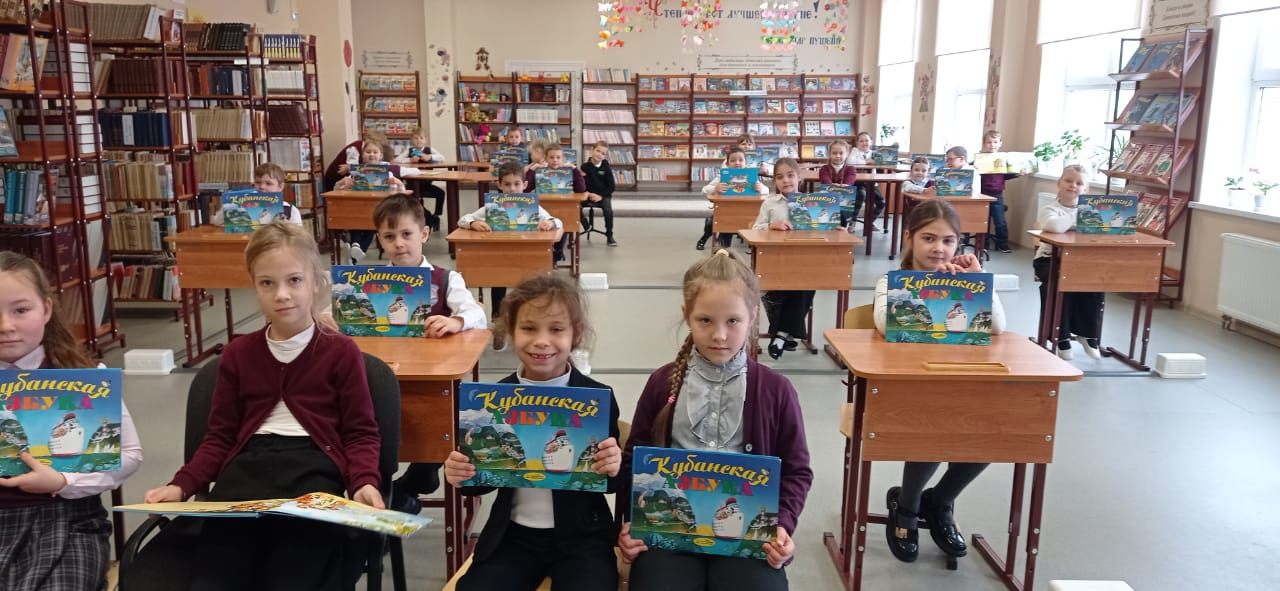 